Figure 2: Body Map Tool Instructions: Circle or shade in any areas on the body that have been affected by pain, discomfort, rash, discoloring, odor or changes from normal.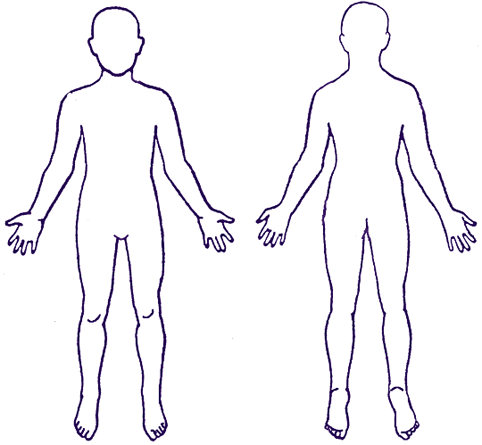 